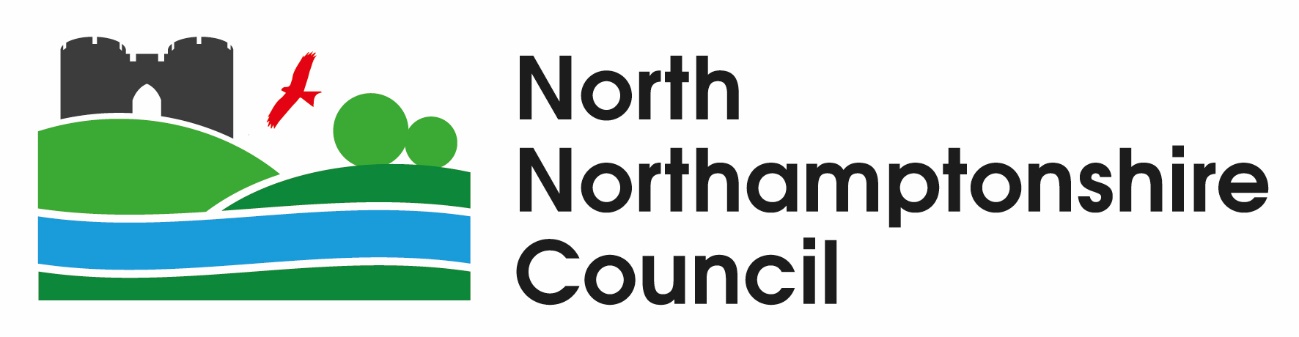 Request for QuotationPrivate Sector Housing SurveyorSection 1: IntroductionGeneral RequirementsNorth Northamptonshire Council invites quotations for the provision of a suitably qualified and experienced Supplier to provide a Private Sector Housing Surveyor service for Disabled Facilities Grants.The Council’s detailed requirements are defined in Section 2: Specification.Please take care in reading this document, in particular the Specification. In the event of any questions or queries in relation to this Request for Quotation (RFQ), please contact the Officer detailed in Table B.The Council reserves the right to:carry out due diligence checks on the awarded Potential Supplier;amend the Conditions of Contract included at Appendix 1;abandon the procurement process at any stage without any liability to the Council; and/orrequire the Potential Supplier to clarify its quotation in writing and if the Potential Supplier fails to respond satisfactorily, this may result in the Potential Supplier being rejected from the process.Rights of the Council in Relation to the RfQThe Council reserves the right to:Waive or change the requirements of this RfQ at any time during the procurement process without prior (or any) notice being given by the Council;Make changes to the timetable, structure or content of this RfQ or any other documents associated with this procurement process. Any such changes will be in accordance with the procurement timetable;Abandon the procurement process at any stage without any liability to the Council, or to re-invite responses on the same or any alternative basis;Choose not to award any contract as a result of this procurement process; and/orAnswer fully all relevant questions and respond in accordance with any specific requests as detailed in the question e.g., maximum word/page limits, etc.Procurement TimetableThis RfQ follows a clear, structured and transparent process to ensure a fair and level playing field is maintained at all times, and that all Potential Suppliers are treated equally.All documents, which comprise any RfQ Response, must be received by the Council no later than the Deadline for Submission of Bids, set out in Table A, below.The RfQ process is intended to follow the timetable set out in Table A, below.Table AThe Council reserves the right to amend this timetable, and items marked with an asterisk, i.e. *, are provided for guidance only and are subject to change at short notice.Any RfQ received after the Deadline for Submission of Bids identified in Table A, may be rejected. Therefore, it is the Potential Supplier’s responsibility to ensure that the deadline is not breached.Clarification QuestionsAny queries about this document, the procurement process, or the proposed contract itself, should be referred via e-mail to the Officer detailed in Table B, below, no later than the Deadline for Questions from Potential Suppliers date in Table A.Table BQuotation ResponsesShould you wish to take part in the selection process please complete this RfQ and return via e-mail to the Officer detailed in Table C, below, no later than the Deadline for Submission of Bids date in Table A.Table CEvaluation of QuotationsTHOSE POTENTIAL SUPPLIERS WHO FAIL ANY PASS/FAIL, MANDATORY, COMPULSORY AND/OR ESSENTIAL QUESTIONS WILL be rejected from the RfQ PROCESS.Any bids which are not compliant or not completed fully will be rejected. Based on the information provided by Potential Suppliers, each compliant RfQ Response will be evaluated based on the following criteria:Evaluation Method: Minimum Quality Standard. 100% PricePotential Suppliers must pass all pass/fail questions in Section 3 to be considered. Bids not meeting the minimum standards will be rejected. Price will make up 100% of the evaluation.Important Note for Question 6Where the Potential Supplier answers in such a way, as to avoid this requirement, but still provides an answer (e.g., “we are unable to offer any benefits as a part of this Contract”), they will be deemed to have not answered the question, which may lead them failing this question and being rejected from the process.Important Note for Question 7Any Potential Supplier who does not hold a membership with a relevant professional board will be rejected from the process.Section 2: SpecificationSpecification DocumentThe Specification has been attached as a separate document in the Contracts Finder Notice for this procurement.Section 3: Supporting InformationPlease complete Section 3 below.Please Note: To avoid any unnecessary duplication for the Potential Supplier, by signing the Declaration at Question 2, you are also signing to confirm the following, as included in this RfQ Response, and all associated subsections therein contained:Section 5: Freedom of Information; andSection 6: Declaration.Section 4: Pricing SheetPricing and CostsPlease complete the Pricing Schedule at Table D, below, ensuring that you have provided a fixed and firm cost in each of the relevant boxes.The contract value will be capped at £65,000 but may be less than this and all prices quoted must exclude VAT.Separate mileage costs will not be paid as a part of this contract and the Supplier must allow for mileage costs within their hourly rate.Should you be successful, your fixed cost for the items in Table D below must be included in your RfQ Response. Any costs which are not included will not be met by the Council either before or during the contract.Where the Council considers a price to be abnormally low, it may seek clarification and/or an explanation from the Potential Supplier, and the Council may reject any RfQ Response, at its absolute discretion, if it appears to be unreliable.For the avoidance of doubt please be aware that following award of contract, should the successful Supplier subsequently find that its proposed solution is not accurate and sustainable then the successful Supplier will not be permitted to amend their pricing bid so as to request any further monies associated with the full provision of this service.Table DSection 5: Freedom of InformationInformation in relation to this RfQ may be made available on demand in accordance with the requirements of the Freedom of Information Act 2000 (“The Act”) and your organisation details will be disclosed and/or published where the expenditure is over £500, as per the Government Transparency agenda.Potential Suppliers must state if any of the information supplied by them is confidential and commercially sensitive or should not be disclosed in response for the Information under The Act. Potential Suppliers must state why they consider the information to be confidential or commercially sensitive.Note that inclusion below will not guarantee that the information will not be disclosed but will be examined in the light of the exemptions provided in The Act. Note that the Declaration for this Section has been completed and signed at Section 3, Question 2.1 (g) of this document.Section 6: DeclarationBy signing Section 3, Question 2.1. (g) I hereby declare that:I am signing on behalf of the Company named at Section 3, Question 1.1 (a) and am duly authorised to do so;to the best of my knowledge, the information provided is complete and accurate;the price in Section 4 is our best offer;no collusion with other organisations has taken place in order to fix the price;that there is no conflict of interest in relation to the Council’s requirement;the requirement be subjected to the terms and conditions set out in Conditions of Contract identified at Appendix 1;that no goods, supplies, services and/or works will be delivered or undertaken until both parties have executed the formal contract documentation as identified at Appendix 1 and an instruction to proceed has been given by the Council in writing; andI understand that the Council may reject my submission if there is a failure to answer all relevant questions fully or if I provide false and/or misleading information.Appendix 1: Conditions of ContractTerms and ConditionsTerms and Conditions have been attached as a separate document in the Contracts Finder Notice for this procurement.ActivityActivityTime and Date(as applicable)Request for Quotation Documents issuedDeadline for Questions from Potential Suppliers17:00 on Deadline to Provide Answers to Questions from Potential SuppliersDeadline for Submission of Bids12:00 noon on Evaluation of Bids Received*Clarification Meetings (if required)*Contract Award*Pre-Contact Meeting(s)*Contract Start*Contract End*NameChris EverettJob TitlePerformance and Procurement ManagerTelephone numberN/AE-Mail addressprocurement@northnorthants.gov.ukNameAmy PlankJob TitleEnvironmental Protection & Private Sector Housing ManagerTelephone numberN/AE-Mail addressamy.plank@northnorthants.gov.ukGeneral InformationGeneral InformationGeneral InformationGeneral InformationGeneral InformationQuestion 1:Question 1:Scoring Methodology:Question Answered? Yes/NoQuestion Answered? Yes/No1.1. (a)Full name of the Potential Supplier completing InformationFull name of the Potential Supplier completing InformationFull name of the Potential Supplier completing Information1.1. (b)Registered office addressRegistered office addressRegistered office address1.1. (c) (i)Trading StatusTrading StatusTrading Status1.1. (c) (ii)*If you selected ‘Other*’, please specify*If you selected ‘Other*’, please specify*If you selected ‘Other*’, please specify1.1. (d) (i)Company registration numberCompany registration numberCompany registration number1.1. (d) (ii)Charity registration numberCharity registration numberCharity registration number1.1. (e)Are you a Small, Medium or Micro Enterprise (SME)?Are you a Small, Medium or Micro Enterprise (SME)?Are you a Small, Medium or Micro Enterprise (SME)?Contact Details and DeclarationContact Details and DeclarationContact Details and DeclarationContact Details and DeclarationContact Details and DeclarationQuestion 2:Question 2:Scoring Methodology:Question Answered? Yes/NoQuestion Answered? Yes/NoPotential Supplier contact details for enquiries about this RfQ ResponsePotential Supplier contact details for enquiries about this RfQ ResponsePotential Supplier contact details for enquiries about this RfQ ResponsePotential Supplier contact details for enquiries about this RfQ ResponsePotential Supplier contact details for enquiries about this RfQ Response2.1. (a)Contact nameContact nameContact name2.1. (b)Name of organisationName of organisationName of organisation2.1. (c)Role in organisationRole in organisationRole in organisation2.1. (d)Phone numberPhone numberPhone number2.1. (e)E-mail addressE-mail addressE-mail address2.1. (f)Postal addressincluding postcodePostal addressincluding postcodePostal addressincluding postcode2.1. (g)Signatureelectronic is acceptableSignatureelectronic is acceptableSignatureelectronic is acceptable2.1. (h)DateDateDateInsuranceInsuranceInsuranceInsuranceInsuranceInsuranceInsuranceQuestion 3:Question 3:Scoring Methodology:Pass/FailWord Limit:Word Limit:N/APlease confirm that your organisation already has or is prepared to obtain the level of insurance cover prior to award of the contract? The levels of insurance cover are indicated below.Please confirm that your organisation already has or is prepared to obtain the level of insurance cover prior to award of the contract? The levels of insurance cover are indicated below.Please confirm that your organisation already has or is prepared to obtain the level of insurance cover prior to award of the contract? The levels of insurance cover are indicated below.Please confirm that your organisation already has or is prepared to obtain the level of insurance cover prior to award of the contract? The levels of insurance cover are indicated below.Please confirm that your organisation already has or is prepared to obtain the level of insurance cover prior to award of the contract? The levels of insurance cover are indicated below.Please confirm that your organisation already has or is prepared to obtain the level of insurance cover prior to award of the contract? The levels of insurance cover are indicated below.Please confirm that your organisation already has or is prepared to obtain the level of insurance cover prior to award of the contract? The levels of insurance cover are indicated below.3.1.Employer’s (Compulsory) Liability Insurance at no less than £5,000,000It is a legal requirement that all companies hold Employer’s (Compulsory) Liability Insurance of £5 million as a minimum. Please note this requirement is not applicable to Sole Traders.Employer’s (Compulsory) Liability Insurance at no less than £5,000,000It is a legal requirement that all companies hold Employer’s (Compulsory) Liability Insurance of £5 million as a minimum. Please note this requirement is not applicable to Sole Traders.Employer’s (Compulsory) Liability Insurance at no less than £5,000,000It is a legal requirement that all companies hold Employer’s (Compulsory) Liability Insurance of £5 million as a minimum. Please note this requirement is not applicable to Sole Traders.Employer’s (Compulsory) Liability Insurance at no less than £5,000,000It is a legal requirement that all companies hold Employer’s (Compulsory) Liability Insurance of £5 million as a minimum. Please note this requirement is not applicable to Sole Traders.3.2.Public Liability Insurance at no less than £1,000,000Public Liability Insurance at no less than £1,000,000Public Liability Insurance at no less than £1,000,000Public Liability Insurance at no less than £1,000,0003.3.Professional Indemnity Insurance at no less than £250,000Professional Indemnity Insurance at no less than £250,000Professional Indemnity Insurance at no less than £250,000Professional Indemnity Insurance at no less than £250,000Requirements under Modern Slavery Act 2015Requirements under Modern Slavery Act 2015Requirements under Modern Slavery Act 2015Requirements under Modern Slavery Act 2015Requirements under Modern Slavery Act 2015Requirements under Modern Slavery Act 2015Requirements under Modern Slavery Act 2015Question 4:Question 4:Scoring Methodology:Pass/FailWord Limit:Word Limit:N/A4.1. (a)The Council wants to ensure that within your business and its supply chain, there is no servitude or forced labour, slavery human trafficking, arranging or facilitating the travel of another person with a view that a person is being exploited or conducting any activities that contain violation of human rights.Please confirm that your supply chain with regards to this quotation response complies with the Modern Slavery Act 2015?The Council wants to ensure that within your business and its supply chain, there is no servitude or forced labour, slavery human trafficking, arranging or facilitating the travel of another person with a view that a person is being exploited or conducting any activities that contain violation of human rights.Please confirm that your supply chain with regards to this quotation response complies with the Modern Slavery Act 2015?The Council wants to ensure that within your business and its supply chain, there is no servitude or forced labour, slavery human trafficking, arranging or facilitating the travel of another person with a view that a person is being exploited or conducting any activities that contain violation of human rights.Please confirm that your supply chain with regards to this quotation response complies with the Modern Slavery Act 2015?The Council wants to ensure that within your business and its supply chain, there is no servitude or forced labour, slavery human trafficking, arranging or facilitating the travel of another person with a view that a person is being exploited or conducting any activities that contain violation of human rights.Please confirm that your supply chain with regards to this quotation response complies with the Modern Slavery Act 2015?General Data Protection Regulation (GDPR)General Data Protection Regulation (GDPR)General Data Protection Regulation (GDPR)General Data Protection Regulation (GDPR)General Data Protection Regulation (GDPR)General Data Protection Regulation (GDPR)General Data Protection Regulation (GDPR)Question 5:Question 5:Scoring Methodology:Pass/FailWord Limit:Word Limit:N/A5.1.The Council wants to ensure that within your business and/or in its supply chain, the processing of personal data and processes in relation to this contract are complaint with the requirements of the General Data Protection Regulations (GDPR) and Data Protection Act.Please confirm that you and your supply chain with regards to this RfQ response comply with all applicable data protection legislation including but not limited to the General Data Protection Regulations (GDPR) and Data Protection Act.The Council wants to ensure that within your business and/or in its supply chain, the processing of personal data and processes in relation to this contract are complaint with the requirements of the General Data Protection Regulations (GDPR) and Data Protection Act.Please confirm that you and your supply chain with regards to this RfQ response comply with all applicable data protection legislation including but not limited to the General Data Protection Regulations (GDPR) and Data Protection Act.The Council wants to ensure that within your business and/or in its supply chain, the processing of personal data and processes in relation to this contract are complaint with the requirements of the General Data Protection Regulations (GDPR) and Data Protection Act.Please confirm that you and your supply chain with regards to this RfQ response comply with all applicable data protection legislation including but not limited to the General Data Protection Regulations (GDPR) and Data Protection Act.The Council wants to ensure that within your business and/or in its supply chain, the processing of personal data and processes in relation to this contract are complaint with the requirements of the General Data Protection Regulations (GDPR) and Data Protection Act.Please confirm that you and your supply chain with regards to this RfQ response comply with all applicable data protection legislation including but not limited to the General Data Protection Regulations (GDPR) and Data Protection Act.Social ValueSocial ValueSocial ValueSocial ValueSocial ValueSocial ValueQuestion 6:Question 6:Scoring Methodology:Pass/FailWord Limit:N/A6.1.Having read the specification what community benefits, will your organisation provide as part of your proposal? Examples include but not be limited to:Sub-contracting locally;Improvements to the area covered by North Northamptonshire; and/orUse of apprenticeships.Important Note: Where the Potential Supplier answers in such a way, as to avoid this requirement, but still provides an answer (e.g., “we are unable to offer any benefits as a part of this Contract”), they will be deemed to have not answered the question, which may lead them failing this question and being rejected from the process.Having read the specification what community benefits, will your organisation provide as part of your proposal? Examples include but not be limited to:Sub-contracting locally;Improvements to the area covered by North Northamptonshire; and/orUse of apprenticeships.Important Note: Where the Potential Supplier answers in such a way, as to avoid this requirement, but still provides an answer (e.g., “we are unable to offer any benefits as a part of this Contract”), they will be deemed to have not answered the question, which may lead them failing this question and being rejected from the process.Having read the specification what community benefits, will your organisation provide as part of your proposal? Examples include but not be limited to:Sub-contracting locally;Improvements to the area covered by North Northamptonshire; and/orUse of apprenticeships.Important Note: Where the Potential Supplier answers in such a way, as to avoid this requirement, but still provides an answer (e.g., “we are unable to offer any benefits as a part of this Contract”), they will be deemed to have not answered the question, which may lead them failing this question and being rejected from the process.Having read the specification what community benefits, will your organisation provide as part of your proposal? Examples include but not be limited to:Sub-contracting locally;Improvements to the area covered by North Northamptonshire; and/orUse of apprenticeships.Important Note: Where the Potential Supplier answers in such a way, as to avoid this requirement, but still provides an answer (e.g., “we are unable to offer any benefits as a part of this Contract”), they will be deemed to have not answered the question, which may lead them failing this question and being rejected from the process.Having read the specification what community benefits, will your organisation provide as part of your proposal? Examples include but not be limited to:Sub-contracting locally;Improvements to the area covered by North Northamptonshire; and/orUse of apprenticeships.Important Note: Where the Potential Supplier answers in such a way, as to avoid this requirement, but still provides an answer (e.g., “we are unable to offer any benefits as a part of this Contract”), they will be deemed to have not answered the question, which may lead them failing this question and being rejected from the process.Answer:Answer:Answer:Answer:Answer:Answer:Project Specific QuestionProject Specific QuestionProject Specific QuestionProject Specific QuestionProject Specific QuestionQuestion 7:Scoring Methodology:Pass/FailWord Limit:N/ATo be considered for this opportunity, you must hold a membership with a relevant professional board, such as the ARB or RICS. Please confirm your relevant professional membership below.Important Note: Any Potential Supplier who does not hold a membership with a relevant professional board will be rejected from the process.To be considered for this opportunity, you must hold a membership with a relevant professional board, such as the ARB or RICS. Please confirm your relevant professional membership below.Important Note: Any Potential Supplier who does not hold a membership with a relevant professional board will be rejected from the process.To be considered for this opportunity, you must hold a membership with a relevant professional board, such as the ARB or RICS. Please confirm your relevant professional membership below.Important Note: Any Potential Supplier who does not hold a membership with a relevant professional board will be rejected from the process.To be considered for this opportunity, you must hold a membership with a relevant professional board, such as the ARB or RICS. Please confirm your relevant professional membership below.Important Note: Any Potential Supplier who does not hold a membership with a relevant professional board will be rejected from the process.To be considered for this opportunity, you must hold a membership with a relevant professional board, such as the ARB or RICS. Please confirm your relevant professional membership below.Important Note: Any Potential Supplier who does not hold a membership with a relevant professional board will be rejected from the process.Answer:Answer:Answer:Answer:Answer:Pricing SchedulePricing SchedulePricing ScheduleHourly Rate£Information/DocumentInformation/DocumentReference/Page No.Reasons for Non-DisclosureDuration of Confidentiality